Restaurace Obecná školaPozor, Pozor!Dne 1.12. se u nás uskuteční:16:00-20:00 – Soutěž o nejlepší sekanou20:00-00:00 Harmonika fest (posezení s harmonikáři)Přihlášky a info na tel.č. 774232849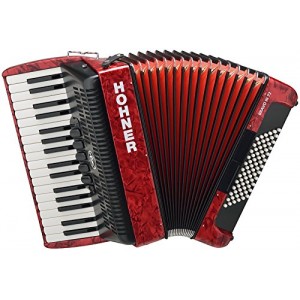 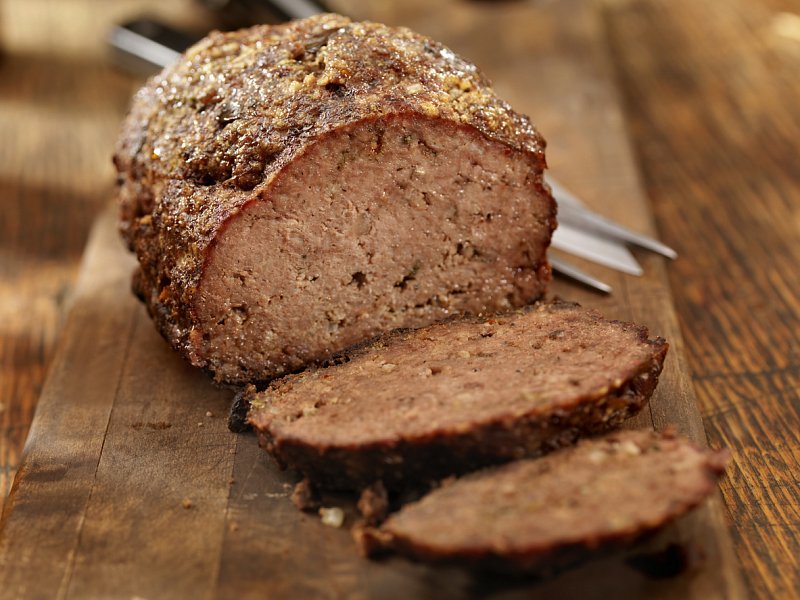 